Atividades de arte 3°ano CProfessor :RomuloFazer a leitura e copiar o texto da página 26 do livro.Desenhar um chapéu escolhendo qualquer um dos dois.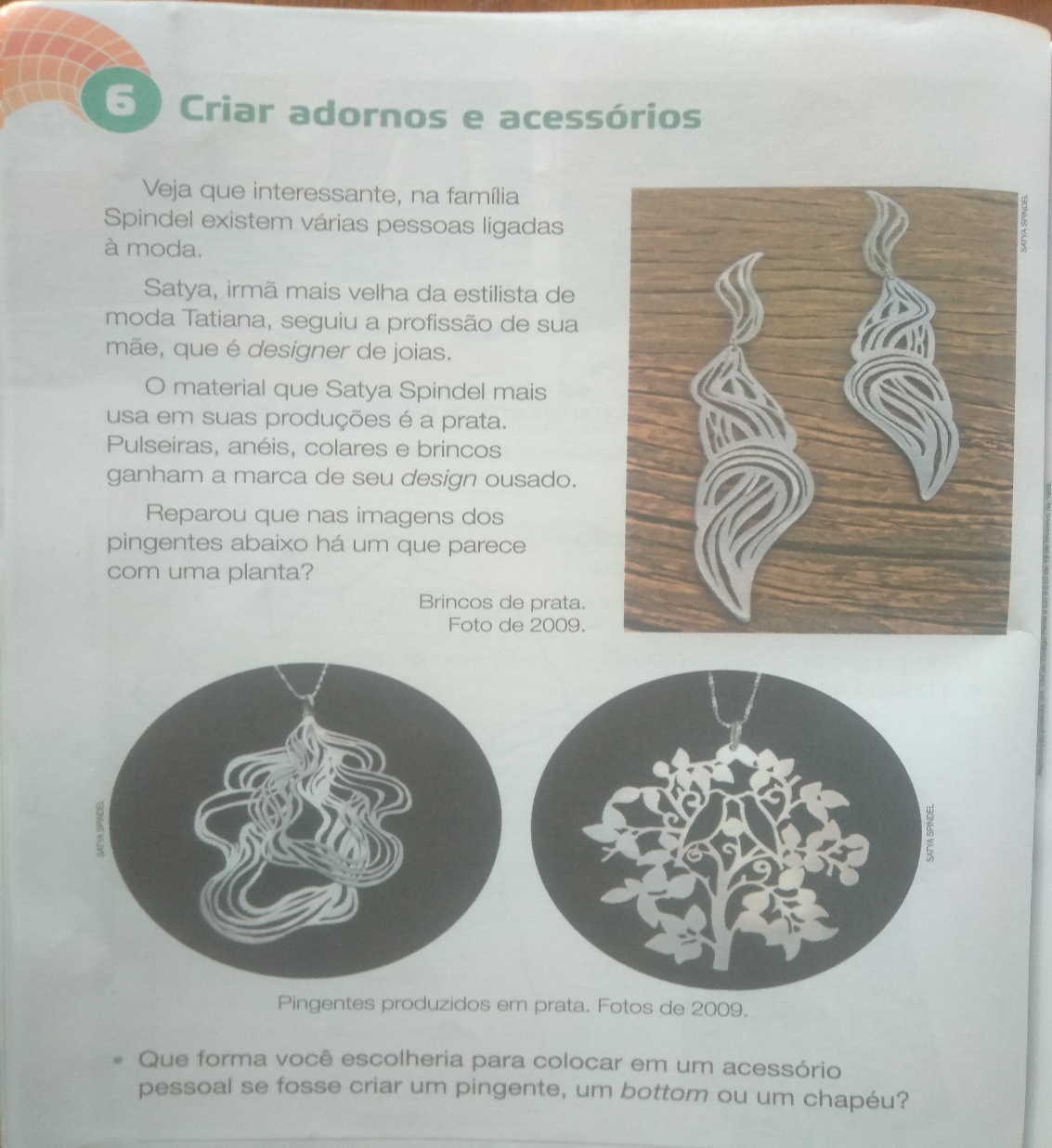 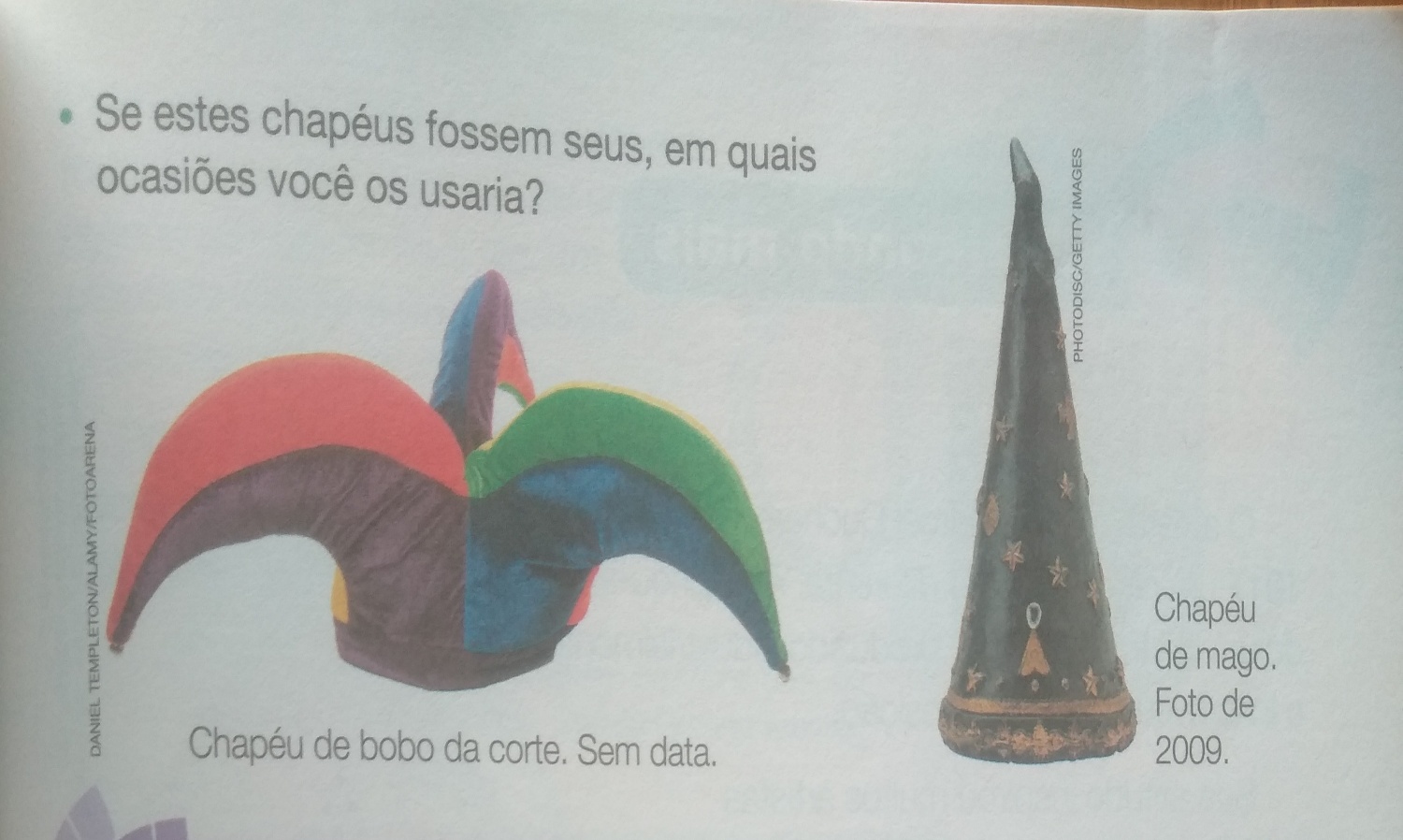 